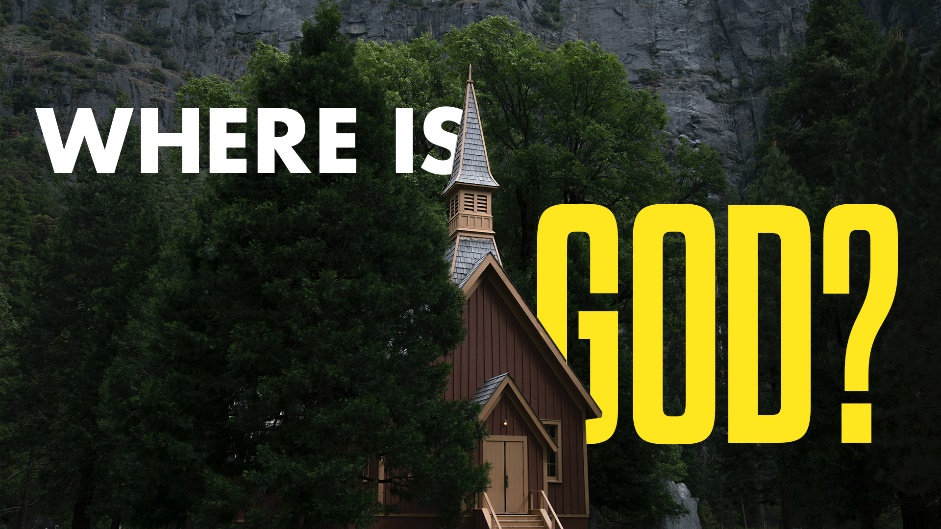 Where Is God?Study GuideRead John 3:6-8. How have you experienced the renewal of Holy Spirit in your life? Are there particular places or circumstances these days where you feel that sense of renewal?Read Luke 8:19-21. What do you think of this verse  as a definition of Jesus’ community, the Church? In what ways does the Church in general and this church in particular live up to this definition? Read 1 Thessalonians 5:11. How can this church do a better job living up to Paul’s mandate?   